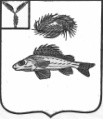 АДМИНИСТРАЦИЯДЕКАБРИСТСКОГО МУНИЦИПАЛЬНОГО ОБРАЗОВАНИЯЕРШОВСКОГО МУНИЦИПАЛЬНОГО РАЙОНАСАРАТОВСКОЙ ОБЛАСТИПОСТАНОВЛЕНИЕот 02.10.2020 года									№ 49/1Об определении вида обязательных работ и объектов, для отбывания наказаний осужденными к обязательным работам	В соответствии со статьей 49 Уголовного Кодекса Российской Федерации, статьей 25 Уголовно-исполнительного Кодекса Российской Федерации, в целях обеспечения трудоустройством граждан осужденных по приговору суда к отбыванию обязательных работ, администрация Декабристского муниципального образованияПОСТАНОВЛЯЕТ:1. Определить виды обязательных работ для отбывания наказаний осужденными без изоляции от общества (Приложение № 1).2. Определить перечень объектов, оказывающих содействие в обеспечение общественно полезным трудом граждан осужденных по приговору суда к отбыванию обязательных работ по месту их жительства:- администрация Декабристского муниципального образования (все административные здания, расположенные на территории Декабристского МО).    3. Назначить ведущего специалиста администрации Савину Анастасию Алексеевну ответственным  за выполнение осужденными наказания в виде обязательных работ на территории Декабристского МО.4. Специалисту администрации ответственным за организацию труда осужденных к обязательным работам, обеспечить:4.1. Учёт отработанного гражданами времени, контроль за выполнением осужденными определённых для них работ.4.2. Уведомление уголовно-исполнительной инспекции:- о количестве отработанных осужденными часов;- об уклонении осужденных от отбывания наказания;-предварительное уведомление о переводе осужденного на другую должность.       5. Постановление №2 от 14.01.2020 г. признать утратившим силу.       6. Контроль за исполнением настоящего постановления оставляю за главой Декабристского МО.И.о. главы администрации Декабристского МО		        И.М. РыхловаПриложение № 1к постановлению администрацииДекабристского МОот 02.10.2020 г № 49/1Виды обязательных работ для отбывания наказаний осужденными без изоляции от общества№ п/пВиды исправительных работ1Благоустройство: очистка территории от мусора, снега, наледи, озеленение, земляные работы, ремонтные работы дорог и других объектов внешнего благоустройства, посадка, прополка саженцев деревьев, кустарников и цветочной рассады, вырубка деревьев и кустарников, обрезка веток.2Эксплуатация жилищно-коммунального хозяйства: уборка придомовых территорий, чердачных и подвальных помещений, помещений общего пользования, ремонт систем водоснабжения, канализации и иных объектов коммунального хозяйства, уборка подъездов (лестниц, проемов, площадок), санитарная очистка территорий и контейнерных площадок от мусора, сбор бытовых и прочих отходов. 3Погрузочно-разгрузочные работы.4Работы по содержанию мест захоронений.5Иные общедоступные виды трудовой деятельности, не требующие профессиональной подготовки, специальных знаний и навыков, по согласованию с работодателями.